	                       Poznań, dnia 13 maja 2024 r.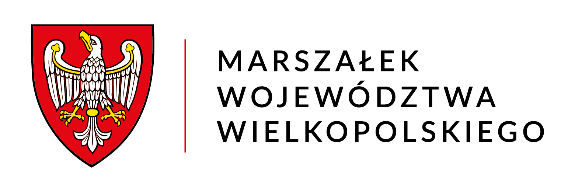                              za dowodem doręczenia         DSK-V.7440.9.2023OBWIESZCZENIE MARSZAŁKA WOJEWÓDZTWA WIELKOPOLSKIEGONa podstawie art. 41 ust. 3 i art. 80 ust. 3 ustawy z dnia 9 czerwca 2011 r. – Prawo geologiczne i górnicze (tekst jednolity: Dz. U. z 2023 r., poz. 663 ze zm.)ZAWIADAMIAMo wydaniu przez Marszałka Województwa Wielkopolskiego decyzji znak:   
DSK-V.7440.9.2023 z dnia 8 maja 2024 r., o następującej treści:DECYZJANa podstawie art. 80 ust. 1, ust. 6, art. 156 ust. 1 pkt 2, art. 161 ust. 1 ustawy 
z dnia 9 czerwca 2011 r. – Prawo geologiczne i górnicze (tekst jednolity: Dz. U. 
z 2023 r., poz. 633 ze zm.), art. 104 i art. 108 § 1 ustawy z dnia 14 czerwca 1960 r. – Kodeks postępowania administracyjnego (tekst jednolity: Dz. U. z 2024 r., poz. 572) 
po rozpatrzeniu wniosku Centralnego Portu Komunikacyjnego Sp. z o. o. z siedzibą 
Al. Jerozolimskie 142 B, 02-305 Warszawa, reprezentowanego przez pełnomocnika 
– Romana AdamczakaORZEKAMZatwierdzić  „Projekt robót geologicznych dla określenia warunków geologiczno 
– inżynierskich w ramach opracowania Studium Techniczno – Ekonomiczno 
– Środowiskowego (STEŚ) dla projektu nr 00100053 budowa  linii kolejowej nr 85 na odc.  Sieradz – Kalisz – Pleszew oraz 00100054 budowa linii kolejowej nr 85 
na odc. Pleszew – Poznań”,  zwanego dalej „Projektem…”.Zakres prac geologicznych określonych „Projektem ...” obejmuje: Wykonanie 10 654 otworów wiertniczych do głębokości od 3,0 do 30,5 m p.p.t. 
o łącznym metrażu 81 321 mb, w tym 3 054 sondowań CPTU o łącznym metrażu 41 770,5 mb, 5 sondowań DMT o łącznym metrażu 96,5 mb oraz 2612 sondowań DP/FVT o łącznym metrażu 8 535,5 mb (rozdział nr: 8.1, 8.2,  załączniki  
nr: 1.1 – 1.3, 2.1 – 2.139); Pobranie próbek geologicznych (rozdział nr 8.6);Wykonanie prac geodezyjnych(rozdział nr 8.5);Wykonanie badań laboratoryjnych wód podziemnych i gruntu (rozdział nr: 8.6);Opracowanie dokumentacji geologiczno-inżynierskiej określającej warunki geologiczno-inżynierskie  na potrzeby posadawiania obiektów budowlanych inwestycji liniowych (rozdział nr 9).Projekt robót geologicznych zatwierdza się na okres do dnia 8 maja 2029 r.UZASADNIENIEWnioskodawca: Centralny Port Komunikacyjny Sp. z o. o. z siedzibą 
Al. Jerozolimskie 142 B, 02-305 Warszawa, reprezentowany przez pełnomocnika 
– Romana Adamczaka pismem znak: 0756/MSł/P00100053-54/BBF/2023 z dnia 
30 maja 2023 r. (data wpływu 31 maja 2023 r.) zwrócił się do Marszałka Województwa Wielkopolskiego o zatwierdzenie „Projektu ...”. Odrębnym pismem znak: 0863/MKn/BBF/2023 z dnia 7 czerwca 2023 r. (data wpływu 13 czerwca 2023 r.) Wnioskodawca zwrócił się do tutejszego Organu o nadanie rygoru natychmiastowej wykonalności niniejszej decyzji zatwierdzającej „Projekt…”, z uwagi na ważny interes społeczny.Właściwość  rzeczowa  Marszałka Województwa Wielkopolskiego wynika 
z art. 80 ust. 1 w związku z art. 156 ust. 1 pkt 2 i art. 161 ust. 1 Prawa geologicznego 
i górniczego. Przedstawiony „Projekt…” obejmuje wykonanie robót geologicznych 
na działkach położonych w województwach: wielkopolskim i łódzkim, których większa część  położona jest na terenie województwa wielkopolskiego. Teren, 
na którym wykonywane będą roboty geologiczne uznano zatem za jedną nieruchomość 
w rozumieniu art. 21 § 1 pkt 1 Kodeksu postępowania administracyjnego, której większa część położona jest w granicach województwa wielkopolskiego. 
Z tego względu Marszałek Województwa Wielkopolskiego jest organem właściwym miejscowo do zatwierdzenia „Projektu…”, również w części dotyczącej działek położonych na terenie województwa łódzkiego.Wobec faktu, iż złożone podanie nie spełniało wymagań formalnych, na podstawie 
art. 64 § 2 Kodeksu postępowania administracyjnego, tutejszy Organ pismem znak: 
DSK-V.7440.9.2023 z dnia 1 sierpnia 2023 r., wezwał Wnioskodawcę 
do ich usunięcia. Wnioskodawca pismem znak: 1366/MKn/P00100053-54/BBF/2023 
z dnia 31 sierpnia 2023 r. złożył uzupełnienia zgodnie z zakresem przedstawionym 
w ww. wezwaniu.Wypełniając obowiązek wynikający z art. 61 § 4 Kodeksu postępowania administracyjnego Marszałek Województwa Wielkopolskiego, pismem znak: DSK-V.7440.9.2023 z dnia 
18 września 2023 r. zawiadomił Strony o wszczęciu postępowania w przedmiotowej sprawie.Uwzględniając art. 80 ust. 5 ustawy Prawo geologiczne i górnicze, tutejszy Organ  pismem znak: DSK-V.7440.9.2023 z dnia 19 września 2023 r. - wystąpił do Burmistrza Błaszek, Wójta Gminy Sieradz, Wójta Gminy Wróblew, Wójta Gminy Czermin, Wójta Gminy Gołuchów, Burmistrza Miasta i Gminy Pleszew, Burmistrza Gminy Opatówek, Wójta Gminy Szczytniki, Burmistrza Jarocina, Wójta Gminy Kotlin, Wójta Gminy Nowe Miasto nad Wartą, Burmistrza Miasta Środa Wlkp., Wójta Gminy Zaniemyśl, Burmistrza Gminy i Miasta Nowe Skalmierzyce, Burmistrza Miasta i Gminy Kórnik, Prezydenta Miasta Kalisza, Prezydenta Miasta Poznania oraz Wójta Gminy Krzykosy o zaopiniowanie „Projektu…”. Burmistrz Błaszek, Wójt Gminy Sieradz, Wójt Gminy Wróblew, Wójt Gminy Czermin, Burmistrz Gminy Opatówek, Wójt Gminy Szczytniki, Burmistrz Jarocina, Wójt Gminy Krzykosy, Wójt Gminy Zaniemyśl, Burmistrz Miasta i Gminy Kórnik, Prezydent Miasta Kalisza nie zajęli stanowiska w sprawie, zatem zgodnie z art. 9 ust. 2 ustawy Prawo geologiczne i górnicze uznano, że aprobują oni 
- w drodze tzw. milczącej zgody - rozstrzygnięcie w brzmieniu przedłożonym wraz 
z wnioskiem o zaopiniowanie. Zaopiniowania pozytywnego w drodze postanowień dokonali: Wójt Gminy Gołuchów, Burmistrz Miasta i Gminu Pleszew, Wójt Gminy Kotlin, Wójt Gminy Nowe Miasto nad Wartą, Burmistrz Miasta Środa Wlkp., Prezydent Miasta Poznania.
Burmistrz Gminy i Miasta Nowe Skalmierzyce postanowieniem znak: RG.6530.12.2023 z dnia 28 września 2023 r. (data wpływu 6 października 2022 r.) zaopiniował negatywnie przedłożony „Projekt…” z uwagi na fakt, że cyt.: „Wykonanie powyższych prac, będzie wiązało się z wejściem w teren na pola rolników, prawdopodobnym zniszczeniem upraw, co wiąże się z obawami lokalnej społeczności, jak i jej zdecydowanym sprzeciwem, co do samej inwestycji”.Strony postępowania oraz osoby nie będące Stronami postępowania jednobrzmiącymi pismami z dnia 4 października 2023 r. oraz  z dnia 10 października 2023 r. przedstawiły stanowisko dotyczące projektowanej inwestycji cyt.: „Wyznaczone w studium przebiegi linii 85 w znaczący i niedopuszczalny sposób ingerować będą w infrastrukturę gospodarczą i społeczną naszych wsi, zniszczą ich charakter, będą miały negatywny wpływ na środowisko, spowodują wykluczenie komunikacyjne, podzielenie wielu lokalnych społeczności, a przede wszystkim niosą za sobą konieczność wyburzania domów, gospodarstw i firm zlokalizowanych na trasie Sieradz-Kalisz-Pleszew-Poznań. Trzeba również zaznaczyć, że inwestycja spowoduje zmiany stosunków wodnych, ingerować będzie w poziom wód gruntowych (…) z roku na rok zwiększa się również ilość obszarów, na których pojawiają się deficyty i utrudnienia w dostępie wody. Realnym zagrożeniem dla Gminy Jarocin jest więc utrata wody pitnej dla części gminy (…) Znaczącym zagrożeniem jest bliski przebieg planowanej inwestycji w okolicach miejscowości Wilkowyi, gdzie znajduje się ujęcie wody pitnej dla mieszkańców Gminy Jarocin. Stacja uzdatniania wody w Wilkowyi zlokalizowania jest w bardzo bliskiej odległości od planowanego przebiegu KDP.(…) w bliskiej odległości przebiega również linia połączeń sieci gazu dostarczanego mieszkańcom Gminy Jarocin. Dlatego też należy zachować uważność i odnieść się do tych aspektów w trakcie planowania wykonania inwestycji (…). Na terenach przeznaczonych pod inwestycje KDP zaobserwować można różnorodne gatunki ptaków (…) Podmokłe łąki stanowią siedliska lęgowe czajki, koszyka, krwawodzioba i świergotka łąkowego, są też przystankiem w czasie migracji ptaków. Warto przypomnieć, że w celu ochrony mokradeł i innych obszarów wodno-błotnych podpisana została Konwencja Ramsarska. Reatyfikowano ją dotąd ponad 170 państw, w tym Polska. Celem konwencji jest międzynarodowa ochrona mokradeł jako obszarów kluczowych dla zrównoważonego rozwoju całej planety. Jako mieszkańcy Radlina i okolicznych miejscowości , które są bezpośrednio zagrożone tą rządową inwestycją domagamy się jej zatrzymania i zweryfikowania obecnego projektu”.Ponadto pismami z dnia 5 października 2023 r. mieszkańcy obrębu Wilkowyja, nie będący Stronami postępowania, wypowiedziały się odnośnie projektu inwestycji 
cyt.: „ W związku z budową linii kolejowej nr 85 nastąpi degradacja środowiska naturalnego (…) Wyprowadziliśmy się z miasta aby korzystać z dobrodziejstw przyrody. Pozbawia się nas naszych domów (…) Oczekujemy, że granice inwestycyjne wokół torfowisk zostaną zminimalizowane, co uchroni chociaż część środowiska od zniszczenia i ocali nasze domy”.Również pismem z dnia 9 października 2023 r. Strony postępowania oraz osoba niebędąca Stroną postępowania w odniesieniu do planowanej inwestycji wniosły uwagi cyt.: „z mapy znajdującej się na stronie cpk.pl wynika, że będzie potrzebna duża zajętość terenu na całą dodatkową infrastrukturę dlatego też liczę na to, że uwzględniają państwo przy projektowaniu linii energetycznych, odwodnieniowych oraz innych to, aby oddalić je na tyle ile to będzie możliwe jak najdalej od zabudowań. Pragniemy tu podkreślić, że teren, na którym ma być dodatkowa infrastruktura  należy do naszych posiadłości, a wzięcie nam tej części, oznacza totalne zagrożenie naszego dalszego życia rodzinnego i upadku firmowego. (…) plany były, aby działki 163/22 i 163/12 złączyć i tam wybudować hale w której będą wszelkie pojazdy budowlane i ciężarowe nie zbędne do prowadzenia firmy. (…) 
To będzie zagrażać upadku firmy, bo nie mamy gdzie stawiać pojazdów, i dalsze inwestycje są niemożliwe. Bardzo prosimy w związku z tym, aby przesunąć korytarz dojazdowy na inny teren, w lasy lub pola. A jeśli się już zdecyduje jednak brać ten teren to proszę o zabrania całości. (…)”.Pismem z dnia 28 września 2023 r. (data wpływu 12 października 2023 r.) Właściciel działki nr ewid. 149/1 obręb Wilkowyja, gm. Jarocin poinformował tutejszy Organ, 
że cyt.: „ (…) zgłaszam, że na terenie mojej działki w obszarze przebiegu linii kolejowej KDP i planowanych odwiertów geologicznych istnieje sieć podziemna wykonana z rur 
z tworzyw sztucznych stanowiąca tzw. Dolne Źródło Ciepła dla zasilania instalacji pompy ciepła budynku mieszkalnego (…) zlokalizowanego na sąsiedniej działce 
nr 150/5. Rury są zabudowane na głębokości ok. 2 m i stanowią trzy ciągi o szerokości ok. 2,5 m i długości ok. 50”. Natomiast właściciel działki nr 150/5 pismem z dnia 
28 września 2023 r. (data wpływu 16 października 2023 r.) wniósł cyt.: „ (…) zgłaszam, że przez moją działkę przebiegają rury instalacji Dolnego Źródła Ciepła do pompy ciepła w moim domu oraz rury przyłączy kanalizacyjnego, wodociągowego, energii elektrycznej i telekomunikacji w obszarze przebiegu linii kolejowej KDP”. Przedmiotowe pisma zostały przekazane Pełnomocnikowi Inwestora, który w wiadomości mail z dnia 16 kwietnia 2024 r. potwierdził cyt.: „(…)  informacja zostanie uwzględniona w trakcie wykonywania prac i zaznaczona w dokumentacji wynikowej DGI. Otwory (2 szt.) zostaną wykonane tak aby nie uszkodzić instalacji dolnego źródło ciepła a jednocześnie w zgodności z PGiG tj. ich lokalizacja pozostanie na tej samej działce a cel ich wykonania zostanie spełniony”. Burmistrz Miasta Środa Wlkp. pismem  znak: GiGP.6523.1.7.2023 z dnia 
19 października 2023 r. poinformował tutejszy Organ, że Strony postępowania 
tj. Sławomir Kiecol, Zbigniew Gabski i Zbigniew Wlazły złożyły zażalenie na jego postanowienie, które zostało przekazane do Samorządowego Kolegium Odwoławczego w Poznaniu.W związku z powyższym Marszałek Województwa Wielkopolskiego postanowieniem znak: DSK-V.7440.9.2023 z dnia 21 listopada 2023 r.  zawiesił z urzędu postępowanie administracyjne w przedmiotowej sprawie.Samorządowe Kolegium Odwoławcze w Poznaniu postanowieniem znak: SKO.OŚ.405.254.2023 z dnia 29 lutego 2024 r. utrzymało w mocy zaskarżone postanowienie Burmistrza Miasta Środy Wlkp.Wobec ustąpienia przyczyny uzasadniającej zawieszenie postępowania, stosownie 
do art. 97 § 2 Kodeksu postępowania administracyjnego, postanowieniem znak:
DSK-V.7440.9.2023 z dnia 20 marca 2024 r. tutejszy Organ podjął zawieszone postępowanie.Zgodnie z dyspozycją art. 10 § 1 Kodeksu postępowania administracyjnego Marszałek Województwa Wielkopolskiego, pismem znak: DSR-V.7440.9.2023 z dnia 
20 marca 2024 r., zawiadomił Strony o możliwości wypowiedzenia się, co do zebranych materiałów przed wydaniem rozstrzygnięcia w sprawie. Strony nie skorzystały z tego uprawnienia.Pismem z dnia 2 marca 2024 r. (data wpływu 5 kwietnia 2024 r.) osoba niebędąca Stroną postępowania w odniesieniu do planowanej inwestycji wniosła uwagi 
cyt.: „(…) Jednakże najważniejszym aspektem w planowanej inwestycji dla mieszkańców zagrożonych terenów w przyjętym wariancie KDP na odcinku linii nr 85 jest to, że planowana inwestycja doprowadzi do utraty domów, nieruchomości, gospodarstw rolnych, miejsc życia kilku pokoleń. Domów, które w obecnie trudnych czasach kryzysu i wojny tuż za granicą kraju, są enklawą spokoju i bezpieczeństwa dla swoich mieszkańców. Bliskość poprowadzonej linii KDP budzi obawy wśród osób zagrożonych wyburzeniami, ale i również tych którzy zostaną przy planowanej inwestycji. Tych, którzy zostają pomijani w dialogu oraz konsultacjach (…) Jako mieszkańcy Gminy Jarocin, mieszkańcy Wilkowyi i okolicznych miejscowości, które są bezpośrednio zagrożone tą rządową inwestycją domagamy się jej zatrzymaniai zweryfikowania obecnego projektu (…).”Pismem z dnia 8 kwietnia 2024 r. (data wpływu 11 kwietnia 2024 r.) Komitet Społeczny ds. CPK i KDP w Radlinie i Kątach złożył uwagi, które zawarto w pismach z dnia 
4 października 2023 r. oraz  z dnia 10 października 2023 r. Z uwagi na fakt, iż pismo 
z dnia 8 kwietnia 2024 r. nie zawierało podpisów, nie jest możliwe stwierdzenie czy Komitet Społeczny ds. CPK i KDP w Radlinie i Kątach posiada status Strony postępowania. Rozpatrując przedmiotową sprawę tutejszy Organ uznał, iż okoliczności wskazane 
w negatywnej opinii Burmistrza Gminy i Miasta Nowe Skalmierzyce, oraz stanowiska  Stron postępowania nie mogą stanowić podstawy do wydania decyzji odmawiającej zatwierdzenia przedmiotowego „Projektu …”. Przepisy art. 80 ust. 7 Prawa geologicznego i górniczego enumeratywnie określają przesłanki, których zaistnienie implikuje obowiązek odmowy zatwierdzenia projektu robót geologicznych, a mianowicie:projektowane roboty geologiczne naruszałyby wymagania ochrony środowiska;projekt robót geologicznych nie odpowiada wymaganiom prawa;rodzaj i zakres projektowanych robót geologicznych oraz sposób ich wykonania nie odpowiadają celowi tych robót;projektowane roboty geologiczne związane z poszukiwaniem i rozpoznawaniem kompleksu podziemnego składowania dwutlenku węgla mają być wykonywane:poza obszarami, na których dopuszcza się lokalizowanie kompleksu podziemnego składowania dwutlenku węgla, wyznaczonymi w przepisach wydanych na podstawie art. 127a lokalizacja kompleksu podziemnego składowania dwutlenku węgla ust. 4 lubna obszarze objętym projektem robót geologicznych związanym 
z   poszukiwaniem  i rozpoznawaniem kompleksu podziemnego składowania    dwutlenku węgla, zatwierdzonym na rzecz innego podmiotu;projektowane roboty geologiczne mogą zagrażać interesowi publicznemu, 
o którym mowa w art. 29 przesłanki odmowy udzielenia koncesji ust. 1 
pkt 1 lit. a i b.W kontekście powyższego wymaga podkreślenia, iż zasięgnięcie opinii stanowi niewiążącą formę współdziałania organów administracji publicznej. Jak trafnie zważył Naczelny Sąd Administracyjny, w uzasadnieniu uchwały 5 sędziów NSA z dnia 
15 lutego 1999 r. sygn. akt: OPK 14/98, cyt.: „Organ zobowiązany do zasięgnięcia opinii nie jest prawnie związany stanowiskiem organu opiniującego. Współdziałanie, którego istotą jest wyrażenie opinii, zbliżone jest do konsultacji czy też doradztwa. (…) Decyzja wydana 
w porozumieniu (po porozumieniu), w uzgodnieniu (po uzgodnieniu) jest aktem jednostronnym, władczym organu decydującego, który w świetle prawa ponosi za nią pełną odpowiedzialność”.Aktualnie rozpatrywana jest bowiem wyłącznie możliwość wykonania robót geologicznych polegających na wykonaniu otworów badawczych, w wyniku których zostaną określone warunki geologiczno – inżynierskie. Po wykonaniu robót geologicznych otwory zostaną zasypane. W związku z powyższym roboty geologiczne nie będą miały negatywnego wpływu na środowisko. Natomiast należy podkreślić, że przedmiotowa decyzja nie ustala ostatecznego przebiegu linii kolejowej.Celem planowanych w przedmiotowym „Projekcie…” prac geologicznych jest określenie warunków geologiczno-inżynierskich podłoża gruntowego oraz określenie warunków hydrogeologicznych dla przedmiotowej inwestycji. 
W przypadku osiągnięcia zakładanego celu, wyniki planowanych prac geologicznych zostaną przedstawione  w dokumentacji  geologiczno-inżynierskiej określającej warunki geologiczno-inżynierskie na potrzeby posadawiania obiektów budowlanych inwestycji liniowych, zgodnie z wymaganiami § 23 rozporządzenia Ministra Środowiska z dnia 
18 listopada 2016 r. w sprawie dokumentacji hydrogeologicznej i dokumentacji geologiczno-inżynierskiej (Dz. U. z 2016 r. poz. 2033).

W tym stanie rzeczy tutejszy Organ nie miał podstaw prawnych do wydania decyzji odmawiającej zatwierdzenia przedmiotowego „Projektu…”.Zgodnie z art. 80 ust 3 ustawa Prawo geologiczne i górnicze stronami w postępowaniu są właściciele (u użytkownicy wieczyści) nieruchomości gruntowych na których
planowane są roboty geologiczne. W toku postępowania Strony były informowane o wyznaczeniu nowego terminu załatwienia sprawy, na podstawie art. 36 Kodeksu postępowania administracyjnego.Zgodnie z art. 108 § 1 Kodeksu postępowania administracyjnego decyzji, od której służy odwołanie, może być nadany rygor natychmiastowej wykonalności, gdy jest 
to niezbędne ze względu na ochronę zdrowia lub życia ludzkiego albo dla zabezpieczenia gospodarstwa narodowego przed ciężkimi stratami bądź też ze względu na inny interes społeczny lub wyjątkowo ważny interes strony. 
W orzecznictwie podkreśla się, iż wykonanie decyzji nieostatecznej ma charakter wyjątkowy, dlatego też przesłanki nadania decyzji rygoru natychmiastowej wykonalności nie mogą być interpretowane rozszerzająco, lecz muszą być poddawane wykładni ścisłej.W uzasadnieniu wyroku z dnia 15 lipca 2010 r. II OSK 1134/09 Naczelny Sąd Administracyjny zważył mi.in, że cyt.: „Odwołując się do pojęcia „niezbędności” niezwłocznego działania, ustawodawca uznaje, że może to nastąpić wówczas, gdy w danym czasie i w danej sytuacji nie można się obejść bez wykonania praw lub obowiązków, o których rozstrzyga się w decyzji, ponieważ zwłoka w ich wykonaniu zagraża dobrom chronionym, określonym w art. 108 § 1 k.p.a. Zagrożenie to musi mieć realny charakter i nie może być tylko prawdopodobne, a okoliczność ta musi być uwidoczniona w uzasadnieniu postanowienia o nadaniu rygoru natychmiastowej wykonalności”.Przenosząc powyższe na grunt rozpatrywanej sprawy tutejszy Organ podziela stanowisko Wnioskodawcy, według którego nadanie decyzji Marszałka Województwa Wielkopolskiego znak: DSR-V.7440.9.2023 z dnia 25 kwietnia 2024 r. rygoru natychmiastowej wykonalności jest uzasadnione tym, że planowana inwestycja, polegająca na budowie linii kolejowej nr 85 na odc. Sieradz – Kalisz – Pleszew oraz na odc. Pleszew – Poznań w znaczącym stopniu przyczyni się do ożywienia gospodarczego obszarów położonych przy projektowanej linii kolejowej, a uprzednio wykluczonych komunikacyjnie, przejęciu części ruchu z dróg krajowych i lokalnych, co spowoduje zmniejszenie ryzyka wypadków, ograniczenie emisji spalin i hałasu poprzez zastosowanie ekologicznych technologii i rozwiązań. W świetle ww. okoliczności Marszałek Województwa Wielkopolskiego uznał, iż nadanie cytowanej decyzji rygoru natychmiastowej wykonalności, leży w interesie społecznym.W toku prowadzenia postępowania stwierdzono, że przedmiotowy „Projekt…” spełnia wymogi określone w rozporządzeniu Ministra Środowiska z dnia 20 grudnia 2011 r. 
w sprawie szczegółowych wymagań dotyczących projektów robót geologicznych, 
w tym robót, których wykonywanie wymaga uzyskania koncesji (Dz. U. z 2023 r., 
poz. 155).Niniejsza decyzja nie narusza praw właścicieli nieruchomości gruntowych, 
na obszarze których projektowane jest wykonanie robót geologicznych i nie zwalnia wykonawcy z obowiązku przestrzegania wymagań określonych przepisami prawa, zwłaszcza Prawa geologicznego i górniczego i Kodeksu cywilnego.Wobec faktu, iż liczba Stron przedmiotowego postępowania jest większa niż 20, zgodnie 
z art. 41 ust. 3 w zw. z art. 80 ust. 3 ustawy Prawo geologiczne i górnicze, zawiadomienia 
o wszelkich czynnościach oraz o wydanej decyzji następują w drodze obwieszczeń zamieszczanych w Biuletynie Informacji Publicznej tutejszego Organu oraz w sposób zwyczajowo przyjęty w danej miejscowości (z wyjątkiem doręczenia Pełnomocnikowi Wnioskodawcy).Mając powyższe na uwadze, Marszałek Województwa Wielkopolskiego orzeka jak 
w sentencji.POUCZENIEOd niniejszej decyzji Stronom przysługuje prawo wniesienia odwołania do Ministra Klimatu i  Środowiska, za pośrednictwem Marszałka Województwa Wielkopolskiego,  
w terminie 14 dni od dnia jej doręczenia. 
Zgodnie z art. 127a Kodeksu postępowania administracyjnego – przed upływem terminu do wniesienia odwołania Strony mogą zrzec się prawa do wniesienia odwołania wobec Marszałka Województwa Wielkopolskiego, który wydał decyzję. 
Z dniem doręczenia tutejszemu Organowi oświadczenia o zrzeczeniu się prawa 
do wniesienia odwołania przez ostatnią ze Stron postępowania, niniejsza decyzja stanie się ostateczna i prawomocna. Decyzja będzie podlegać wykonaniu przed upływem terminu do wniesienia odwołania, jeżeli w tym czasie wszystkie Strony zrzekną 
się prawa do wniesienia odwołania (art. 130 § 4 Kodeksu postępowania administracyjnego). 
Wobec nadania niniejszej decyzji rygoru natychmiastowej wykonalności, wniesienie odwołania od decyzji nie wstrzymuje jej wykonania (art. 130  § 3 pkt 1 4 Kodeksu postępowania administracyjnego). Za wydanie niniejszej decyzji pobrano opłatę skarbową w wysokości 10,00 zł, na podstawie przepisów ustawy z dnia 16 listopada 2006 r. o opłacie skarbowej (tekst jednolity: Dz. U. 
z 2023 r., poz. 2111). Opłatę wpłacono na rachunek bankowy: Urzędu Miasta Poznania, Wydział Finansowy, Oddział Pozostałych Dochodów Podatkowych i Niepodatkowych, 
ul. Libelta 16/20, 61-706 Poznań, 
PKO Bank Polski S.A. 94 1020 4027 0000 1602 1262 0763.z up. MARSZAŁKA WOJEWÓDZTWA Małgorzata Krucka - AdamkiewiczZastępca Dyrektora Departamentu Zarządzania Środowiskiem i Klimatupodpis elektronicznyZałącznik: 2 egz. „Projektu…”Otrzymują:Roman Adamczak  – pełnomocnik Wnioskodawcy (+ 1 egz. „Projektu…”)Pozostałe Strony – w trybie art. 41 ust. 3 w zw. z art. 80 ust. 3 ustawy Prawo geologiczne i górniczeWojewódzkie Archiwum Geologiczne w miejscu (+ 1 egz. „Projektu…”)AaDo wiadomości:Starosta Sieradzki – ePUAPStarosta Kaliski– ePUAPPrezydent Miasta Kalisza – ePUAPStarosta Ostrowski - ePUAPStarosta Pleszewski - ePUAPStarosta Jarociński - ePUAPStarosta Średzki - ePUAPStarosta Poznański - ePUAPPrezydent Miasta Poznania – ePUAPMarszałek Województwa Łódzkiego - ePUAPMinister Klimatu i Środowiska - Departament Geologii – ePUAP Dyrektor Okręgowego Urzędu Górniczego w Poznaniu – ePUAP Państwowy Instytut Geologiczny – Państwowy Instytut Badawczy – ePUAP